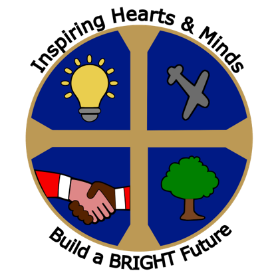 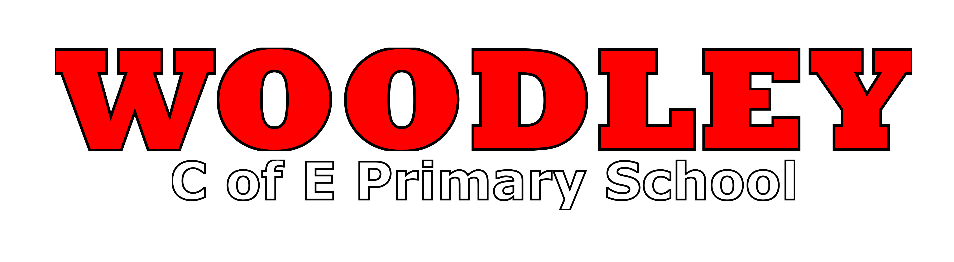 Consent form for pupils of Woodley C of E Primary School2020-2021Please note – This form needs to be completed and returned to the School Office. Failure to do so will mean your child will not be able to have their photo taken at school.Photographic Consent Please tick each box that you give your consent to:-									Signed Printed 								DateName of child 	ClassSchool PhotographyIndividual, class, team and sports photos for parental purchase Photographs of siblings for parental salePhotographs for use within school Reports, medical alerts, displays, newsletters, awards and children involved In school life, productions, sports events and educational visits Photographs for school website Photographs of children involved in school life, newsletters Photographs for social media/newspapers Photographs of children involved in school life eg., school productions, educational visits, sports events. Bright Learners photographs – Bright learners celebrated weekly with a letter and small group photograph sent to all bright learners’ parents. Third Party marketing by email for example, Wokingham Borough Council Secondary SchoolsHoliday CampsExtra- Curricular clubs Lettings